NJEMAČKI JEZIKNASTAVA NA DALJINU22.5.2020.-4. RAZREDFLINK MIT DEUTSCH NEU 1LEKCIJA 9 – HERZLICHEN GLÜCKWUNSCH!Pripremi svoj UDŽBENIK IZ NJEMAČKOG JEZIKA, RADNU BILJEŽNICU I BILJEŽNICU ZA PISANJE I RAČUNALO / MOBITEL.AUF DER PARTYDragi učenici,danas nastavljamo dalje s lekcijom Herzlichen Glückwunsch!UDŽBENIK – ZADATAK 7, str. 69U zadatku 7 naučit ćeš kako ćeš imenovati neki poklon i reći što želiš za rođendan. Zapiši u svoju bilježnicu kako je prikazano u tablici.Vjerujem da si primijetio/primijetila da u muškom rodu (der) nakon izraza Ich möchte (Želim) mora doći einen.UDŽBENIK – ZADATAK 8, str. 69U zadatku 8 poslušaj na CD-u kratak tekst. Nakon slušanja pročitaj nekoliko puta tekst, a zatim zapiši u svoju bilježnicu kako je prikazano u okviru. Za dodatnu vježbu riješi zadatak 6 u radnoj bilježnici na str. 68.UDŽBENIK – ZADATAK 9, str. 69U zadatku 9 napiši nešto o sebi. Već su ti zadani dijelovi rečenica. Zadatak piši u svoju bilježnicu.BILJEŽNICU I RADNU B. POSLATI DO pon  22.5. I POSLATI NA MOJ MAIL! (OSIM ONIH KOJI DOLAZE U ŠK PA SE VIDIMO i PREGLEDATI ĆEMO DZ UŽIVO-VI NE MORATE SLATI!)TO JE SVE ZA DANAS OD MENE.VELIKI POZDRAV!LEHRERIN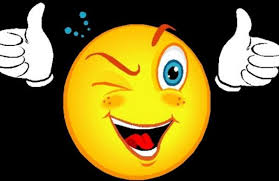 DAS ISTICH MÖCHTEein Hundeinen Hundeine Puppeeine Puppeein Spielein SpielAUF DER PARTYPizza essen – jesti pizzuprima schmecken – biti jako ukusnoder Apfelsaft – sok od jabukeder Orangensaft – sok od narančeder Zitronensaft – sok od limunaMusik hören – slušati glazbuklatschen – pljeskatisingen – pjevati